					Образовни профил: ФИЗИОТЕРАПЕУТСКИ ТЕХНИЧАР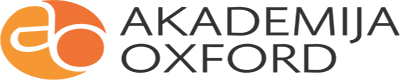 Ovaj dokument je preuzet sa oficijalnog sajta Ministarstva ProsveteПРВИ РАЗРЕДПРВИ РАЗРЕДПРВИ РАЗРЕДПРВИ РАЗРЕДПРВИ РАЗРЕДДРУГИ РАЗРЕДДРУГИ РАЗРЕДДРУГИ РАЗРЕДДРУГИ РАЗРЕДТРЕЋИ РАЗРЕДТРЕЋИ РАЗРЕДТРЕЋИ РАЗРЕДТРЕЋИ РАЗРЕДТРЕЋИ РАЗРЕДТРЕЋИ РАЗРЕДЧЕТВРТИ РАЗРЕДЧЕТВРТИ РАЗРЕДЧЕТВРТИ РАЗРЕДЧЕТВРТИ РАЗРЕДЧЕТВРТИ РАЗРЕДЧЕТВРТИ РАЗРЕДУКУПНОУКУПНОУКУПНОУКУПНОРазредно часовнаРазредно часовнаРазредно часовнаРазредно часовнаРазредно часовнаРазредно часовнаРазредно часовнаРазредно часовнаРазредно часовнаРазредно часовнаРазредно часовнаРазредно часовнаРазредно часовнаРазредно часовнаРазредно часовнаРазредно часовнаРазредно часовнаРазредно часовнаРазредно часовнаРазредно часовнаРазредно часовнаРазредно часовнаРазредно часовнаРазредно часовнаРазредно часовнаБ. СТРУЧНИ ПРЕДМЕТИБ. СТРУЧНИ ПРЕДМЕТИнаставанаставаНастава ублокугод.наставанаставаНастава ублокугод.наставанаставанаставаНастава ублокугод.наставанаставаНастава ублокугод.наставанаставаНастава ублокугод.(теорија, вежбе, практична настава)(теорија, вежбе, практична настава)НЕДЕЉНОНЕДЕЉНОНЕДЕЉНОГОДИШЊЕГОДИШЊЕГОДИШЊЕНастава ублокугод.НЕДЕЉНОНЕДЕЉНОНЕДЕЉНОГОДИШЊЕГОДИШЊЕНастава ублокугод.НЕДЕЉНОНЕДЕЉНОНЕДЕЉНОГОДИШЊЕГОДИШЊЕНастава ублокугод.НЕДЕЉНОНЕДЕЉНОГОДИШЊЕГОДИШЊЕНастава ублокугод.НЕДЕЉНОНЕДЕЉНОГОДИШЊЕГОДИШЊЕГОДИШЊЕНастава ублокугод.Настава ублокугод.Настава ублокугод.Настава ублокугод.Настава ублокугод.Настава ублокугод.ТВВТТВНастава ублокугод.ТВВТВНастава ублокугод.ТВВТВНастава ублокугод.ТВТВНастава ублокугод.ТВТТВНастава ублокугод.ТВВТТВТВВТВТВВТВТВТВТВТТВ1.Анатомија и физиологија414041402.Латински језик2702703.Хигијена са здравственим2702703.васпитањем2702704.Микробиологија са2702704.епидемиологијом2702705.Патологија2702706.Физикална медицина341051403034901206068195260907.Психологија2702708.Медицинска биохемија2602609.Здравствена нега и1235701235709.рехабилитација12357012357010.Фармакологија27027011.Кинезологија3410514030341051403012.Основе клиничке3105310512.медицине3105310513.Кинезитерапија339090603390906014.Основе масаже123570601235706015.Специјална23609023609015.рехабилитација23609023609016.Прва помоћ6060Укупно Б:722457060112385706098315280601010300300120120372212451245720300Укупно Б:993153153156013134554556017175955956020206006001205959196519651965300Укупно А + Б:28498014060302105070602488402806022106603001201201082035303530790300Укупно А + Б:32321120112011206032321120112060323211201120603232960960120128128432043204320300Укупно часова:323211801180323211801180323211801180118032321080108012812846204620